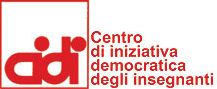 TFA SOSTEGNOCORSO ON LINE DI PREPARAZIONE ALLA PROVA PRESELETTIVA
- INFANZIA - PRIMARIA - SECONDARIA DI I e di II GRADOL’obiettivo del corso: Fornire strumenti per superare la prova preselettiva di accesso alla prova scritta
Le tematiche: Su quali tematiche è prevista la prova? Nell’art. 6 del bando (decreto Ministeriale 30/9/2011) si precisa che “la prova preselettiva è basata su 60 quesiti formulati con cinque opzioni di risposta ed è finalizzata ad accertare: le capacità di comprensione linguistica e comprensione dei testi in lingua italiana; - competenze didattiche in rapporto al grado di scuola; le competenze su empatia e intelligenza emotiva;- competenze su creatività e pensiero divergente; le competenze organizzative e giuridiche correlate al regime di autonomia delle scuole.
Metodologia: Lezioni, esercitazioni e correzione dei test; bibliografia mirata; sostegno ed esercitazioni on line
PROGRAMMA DEL CORSO.
Presentazione del corso – Prof. Walter MoroLinee del bando- Modalità di preparazione e utilizzo dei moduli presenti in piattaformaMODULO 1: Metodi e strategie per rispondere correttamente ai quesiti - Prof. Walter MoroEsercitazione guidata; Esercitazione on line con correzione: infanzia, primaria, secondaria di I e II gradoMODULO 2: Comprensione dei testi. Esercitazione guidata -Esercitazione on line con correzione dei test, Prof.ssa Bruna Ciabarri MODULO 3 - LezioniI concetti e il lessico dell’innovazione scolastica - Dott.ssa Laura BarbiratoI concetti e il lessico del sostegno - Dott.ssa Laura BarbiratoCompetenza normativa e giuridica sulla disabilità - Dott.ssa Laura BarbiratoMODULO 4 - LezioniCompetenze su empatia e intelligenza emotiva - Prof.ssa Maria Rosa del BuonoCompetenze su creatività e pensiero divergente -Prof. Walter MoroAspetti organizzative e autonomia scolastica - Prof. Walter MoroComunicazione didattica e uso delle metodologie innovative - Prof. Giuseppe DuminucoPer i moduli 1-2-3-4 sono previste esercitazioni on line con correzione per ciascuna fascia: Infanzia, Primaria, Secondaria di I e II gradoMODULO 5 – SIMULAZIONE DELLA PROVA PRESELETTIVASaranno disponibili 12 esercitazioni complessive articolate secondo i livelli scolastici basati su 60 quesiti selezionati dai test forniti durante il corso e dai precedenti concorsi.MODULO 6 – Batterie di test di approfondimento forniti durante il corso e da precedenti concorsiINFORMAZIONI: per informazioni contattare il Cidi di Milano da lunedì a venerdì ore 10.00 – 12.30 e dalle ore 14.30 alle 17.30  al numero 02 20536488  o tramite e-mail cidimi@cidimi.it per iscriversi è necessario compilare sul sito www.cidimi.it la scheda di iscrizione e inviare per e-mail la copia del versamento della quota.COSTO DEL CORSO: 240 euro comprensivo della quota di iscrizione al Cidi per l’anno 2023. Il pagamento dovrà essere effettuato in un’unica soluzione. Per coloro che si iscrivono ad entrambi i corsi la quota da versare sarà di 360 euro.Il corso persegue obiettivi di servizio a favore della scuola pubblica, non è finalizzato a fini di lucro e il ricavato, oltre al rimborso delle spese sostenute dai relatori, sarà utilizzato per i fini dello statuto dell’associazione. A corso avviato la quota versata non potrà essere restituita né in toto né in parte.
Il CIDI è soggetto qualificato per l’aggiornamento e la formazione del personale della scuola ed è inserito nell’elenco degli Enti accreditati/qualificati pubblicato dal MIUR in data 23/11/2016. Il corso si configura come attività di formazione e aggiornamento e dà diritto, ai sensi degli art. 64 e 65 del CCNL, a richiedere l’esonero dal servizio.